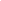 Name ________________________________MYP Assignment Title: Play to Your StrengthsMYP Unit Question: MYP Year 3 Rubric